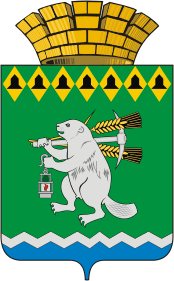 Дума Артемовского городского округаVII созыв27 заседание     РЕШЕНИЕот 25 мая 2023 года                                                                            №  307О направлении депутата Думы Артемовского городского округа в состав комиссии по отнесению земель к землям особо охраняемых территорий местного значения Артемовского городского округа          В соответствии со статьей 33 Регламента Думы Артемовского городского округа, утвержденного решением Думы Артемовского городского округа от 13.10.2016 № 13, на основании обращения К.М.Трофимова, главы Артемовского городского округа, от 25.04.2023 № 2842/19 о формировании состава комиссии по отнесению земель к землям особо охраняемых территорий местного значения Артемовского городского округа,Дума Артемовского городского округа РЕШИЛА:Направить Упорову Екатерину Юрьевну, депутата Думы Артемовского городского округа, в состав комиссии по отнесению земель к землям особо охраняемых территорий местного значения Артемовского городского округа.Настоящее решение опубликовать в газете «Артемовский рабочий» и разместить на официальном сайте Думы Артемовского городского округа в информационно-телекоммуникационной сети Интернет.Контроль за исполнением настоящего решением возложить на постоянную комиссию по вопросам местного самоуправления, нормотворчеству и регламенту (Упорова Е.Ю.).Председатель Думы Артемовского городского округа					      В.С.Арсенов